МУРМАНСКАЯ ОБЛАСТЬ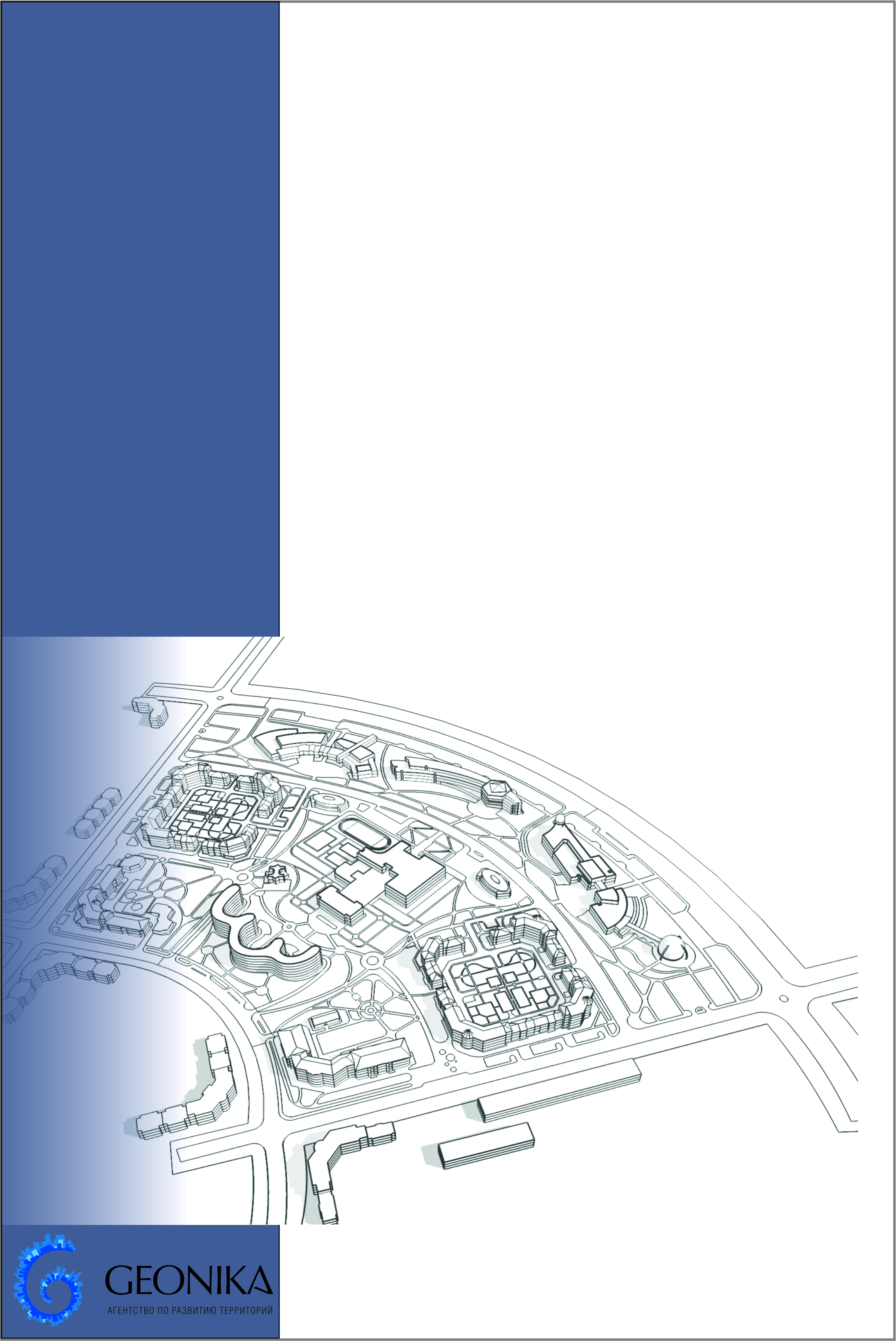 МУНИЦИПАЛЬНОЕ ОБРАЗОВАНИЕ ГОРОД МУРМАНСКгенеральный план МУНИЦИПАЛЬНОГО ОБРАЗОВАНИЯ ГОРОД МУРМАНСК Приложение к пояснительной записке«описание границ населенного пункта город мурманск(МСК г.Мурманск)»ОМСК 2015 Граница города МурманскаВедомость координат поворотных точек границыОписание границы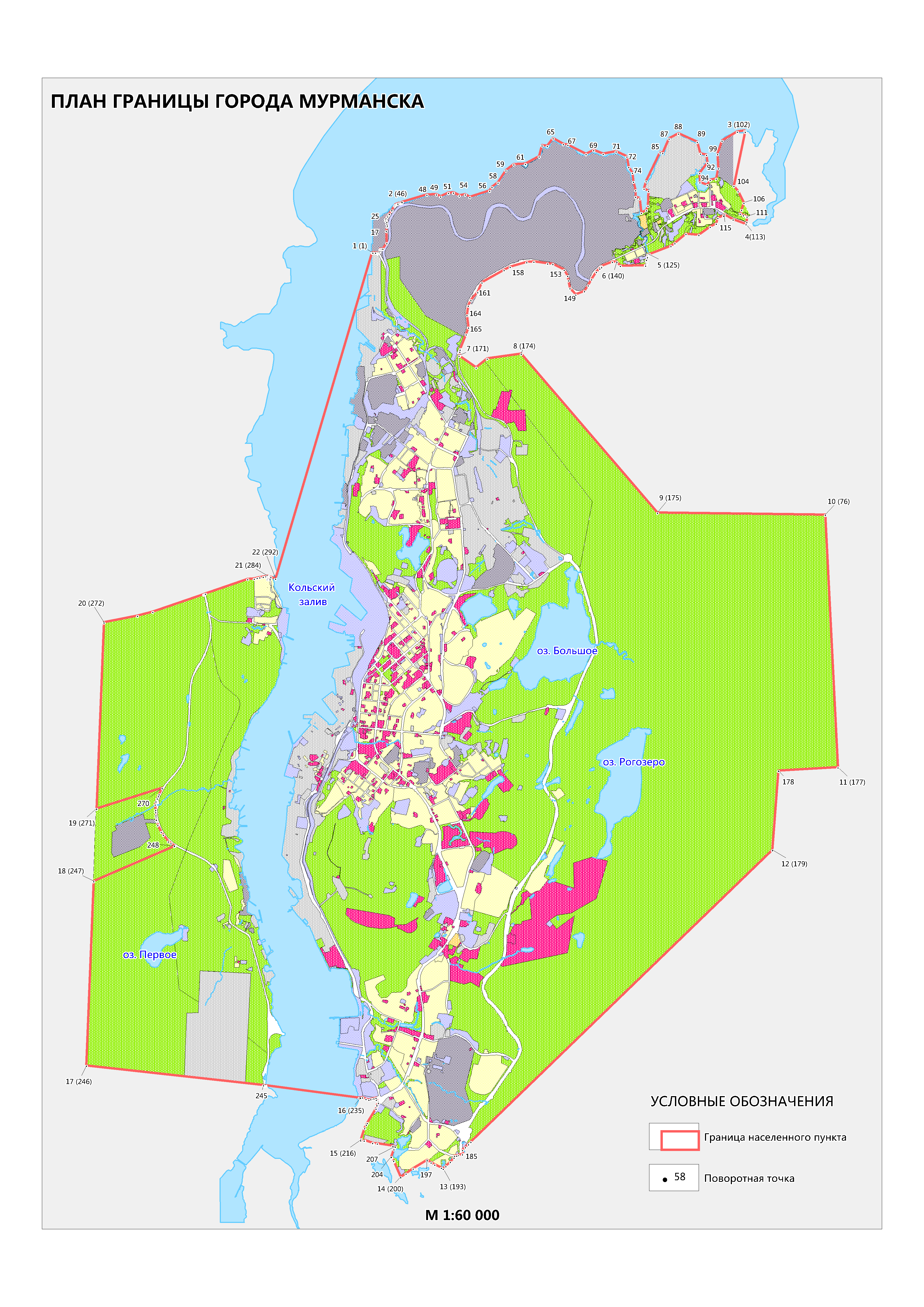 НомерДир.уголДлинаXY190° 51' 7''16.8121305.346931.27289° 50' 29''50.6121305.096948.08390° 35' 46''20.1821305.236998.694114° 51' 35''22.2421305.027018.87563° 34' 27''20.2521295.677039.0567° 31' 37''3.3621304.687057.1879° 59' 51''3.1721308.017057.62868° 29' 55''20.9321311.137058.17911° 39' 12''27.4821318.807077.64104° 46' 46''33.3721345.717083.191190° 35' 19''11.6821378.967085.971292° 10' 18''20.5821378.847097.651391° 5' 42''23.0221378.067118.22148° 49' 26''2.821377.627141.241536° 1' 34''131.621380.397141.6716357° 13' 49''234.8921486.827219.07179° 37' 45''82.4421721.447207.721817° 15' 46''27.3621802.727221.5119341° 6' 47''31.2621828.857229.6320358° 42' 28''34.5921858.437219.5121333° 9' 20''40.3721893.017218.7322300° 36' 37''7.2321929.037200.5023353° 55' 36''15.8821932.717194.282417° 23' 49''5.5921948.507192.602525° 17' 3''26.8121953.837194.272646° 23' 50''28.7121978.077205.722718° 55' 29''4.8121997.877226.512838° 26' 33''8.2422002.427228.072945° 17' 16''29.5622008.877233.193040° 21' 52''3.9422029.677254.203130° 23' 27''21.7822032.677256.753238° 9' 25''77.9222051.467267.773317° 41' 37''5.1322112.737315.9134342° 0' 53''3.6322117.627317.473529° 34' 52''104.9722121.077316.353638° 22' 42''22.5722212.367368.173757° 21' 2''22.4522230.057382.183863° 48' 51''14.8722242.167401.083979° 36' 56''14.8122248.727414.424072° 39' 48''25.7422251.397428.9941115° 7' 53''3.9322259.067453.564285° 43' 42''32.8922257.397457.124361° 28' 53''14.4322259.847489.924439° 7' 10''5.4522266.737502.604526° 35' 29''9.722270.967506.044672° 15' 35''9.6522279.637510.384773° 1' 4''490.6222282.577519.574889° 1' 15''183.1822425.877988.8049116° 16' 14''93.1322429.008171.955065° 17' 29''164.6922387.788255.465186° 14' 59''99.3722456.628405.0752116° 57' 38''124.422463.128504.235379° 49' 43''116.6522406.728615.1154119° 23' 24''98.5422427.328729.935572° 35' 23''400.4922378.968815.795633° 35' 35''85.2422498.799197.935752° 3' 30''145.9422569.799245.095833° 31' 43''279.522659.529360.185952° 35' 17''192.422892.519514.566087° 17' 6''225.0423009.409667.386161° 52' 38''294.8323020.069892.176215° 18' 46''221.7423159.0310152.196394° 53' 53''101.8923372.9010210.756437° 44' 15''185.0423364.2010312.2765119° 11' 48''227.1423510.5310425.526699° 10' 46''87.2623399.7310623.8067117° 30' 15''392.9723385.8110709.946863° 10' 5''167.9323204.3311058.5069110° 54' 50''194.8423280.1311208.357079° 52' 53''254.4323210.5811390.3571114° 19' 14''226.8823255.2811640.8272169° 49' 52''207.723161.8411847.5773147° 44' 17''131.8722957.4011884.2474174° 17' 13''175.4922845.8911954.6375165° 56' 46''165.1722671.2711972.1076179° 13' 26''130.6622511.0412012.2177107° 50' 33''86.2622380.3912013.9878173° 59' 47''281.8622353.9612096.097962° 25' 19''110.0322073.6512125.578019° 33' 39''88.8322124.5912223.10812° 26' 8''285.9122208.2912252.8482298° 27' 1''100.4622493.9412264.998317° 9' 60''146.322541.8012176.668425° 18' 13''621.6922681.5812219.8485109° 47' 44''53.823243.6212485.568623° 58' 19''305.2323225.4012536.188761° 35' 37''210.0223504.3012660.1988114° 32' 25''392.5123604.2112844.9289164° 15' 19''232.7223441.1913201.9790101° 48' 10''119.9323217.2013265.1291172° 40' 23''15823192.6713382.5192218° 33' 7''249.1623035.9613402.6693177° 15' 34''180.7122841.1113247.3894109° 52' 19''147.9222660.6113256.029531° 20' 38''112.1922610.3313395.139675° 49' 58''117.7122706.1513453.499711° 43' 26''200.8422734.9613567.6298356° 54' 47''275.0122931.6113608.439918° 45' 38''274.4323206.2213593.6210059° 28' 36''339.0923466.0713681.8810182° 3' 36''149.6323638.2913973.98102166° 54' 0''27.3123658.9614122.18103191° 53' 47''1066.6923632.3614128.37104141° 11' 18''130.2722588.5813908.48105153° 7' 26''248.7922487.0713990.13106198° 14' 48''143.422265.1514102.60107199° 15' 10''77.7622128.9614057.70108116° 24' 45''67.1922055.5514032.06109107° 24' 47''56.0422025.6614092.24110110° 50' 57''18.9922008.8914145.71111183° 10' 51''106.6922002.1314163.46112196° 24' 8''41.1921895.6014157.54113289° 39' 3''267.3621856.0914145.91114299° 8' 37''194.4421946.0013894.12115210° 58' 27''28.522040.6913724.30116250° 9' 37''114.9422016.2513709.63117196° 0' 17''117.0121977.2413601.51118242° 33' 54''133.4121864.7713569.25119234° 16' 12''269.2121803.3013450.84120274° 18' 59''247.421646.0913232.30121230° 5' 48''276.7621664.7112985.60122234° 57' 53''94.6421487.1712773.29123248° 49' 0''442.3421432.8412695.80124270° 51' 1''24.2621273.0012283.35125196° 35' 26''17.6921273.3612259.09126220° 11' 13''22.521256.4112254.04127173° 33' 43''18.7321239.2212239.52128185° 40' 2''24.9121220.6112241.62129155° 40' 3''14.4621195.8212239.16130243° 26' 6''26.9421182.6412245.12131173° 10' 38''24.9221170.5912221.02132154° 3' 44''18.3821145.8512223.98133178° 38' 36''28.7221129.3212232.02134200° 31' 24''22.4821100.6112232.70135229° 22' 45''12.7821079.5612224.82136253° 18' 38''11.3221071.2412215.12137162° 47' 26''11.8321067.9912204.28138269° 34' 56''488.1821056.6912207.78139319° 46' 20''98.1721053.1311719.61140269° 46' 14''89.9521128.0811656.21141248° 29' 46''227.3621127.7211566.26142166° 40' 53''17.2321044.3811354.73143232° 44' 17''43.8521027.6111358.70144224° 52' 2''94.5521001.0611323.80145212° 54' 53''166.4420934.0511257.10146209° 29' 42''133.9520794.3311166.66147212° 2' 14''134.9220677.7411100.71148248° 13' 40''178.7220563.3711029.14149316° 44' 17''168.5620497.0810863.17150348° 34' 20''157.3720619.8310747.65151350° 44' 39''85.7420774.0810716.47152330° 50' 52''133.4520858.7010702.68153296° 58' 49''247.5320975.2510637.67154274° 38' 2''100.1421087.5510417.08155278° 23' 33''265.4921095.6410317.27156265° 14' 57''140.0621134.3910054.62157253° 56' 30''332.4821122.799915.04158242° 7' 25''130.1421030.829595.53159240° 35' 54''490.620969.979480.49160203° 19' 41''204.5720729.129053.08161220° 45' 22''200.8520541.278972.07162206° 54' 24''117.7620389.138840.95163187° 7' 12''185.0820284.128787.66164173° 47' 4''241.920100.478764.72165198° 1' 31''134.4419859.998790.91166201° 43' 0''303.9319732.158749.31167195° 32' 36''16.0519449.798636.85168189° 3' 45''40.7619434.338632.55169182° 17' 54''68.8319394.088626.13170231° 0' 49''14.2419325.318623.37171125° 2' 13''397.4219316.358612.3017251° 2' 43''279.3219088.198937.7017382° 8' 14''658.1219263.809154.91174139° 20' 2''4036.6719353.839806.8417590° 45' 33''3235.3116291.9412437.34176177° 8' 59''4871.8116249.0815672.37177266° 32' 40''1147.4411383.3015914.63178184° 20' 44''1530.511314.1414769.28179225° 55' 54''8090.169788.0414653.31180225° 54' 47''50.154161.208840.45181225° 53' 6''16.944126.318804.43182225° 54' 14''81.124114.528792.27183225° 52' 45''82.024058.078734.01184169° 50' 11''78.034000.978675.13185250° 21' 32''15.173924.168688.90186261° 32' 19''78.973919.068674.61187248° 4' 43''32.813907.448596.50188261° 15' 39''43.373895.198566.06189192° 13' 30''34.993888.608523.19190222° 29' 14''109.033854.408515.78191225° 43' 25''118.133774.008442.14192225° 54' 26''71.463691.538357.56193296° 27' 27''42.873641.818306.24194295° 54' 49''138.053660.918267.86195300° 30' 48''83.133721.248143.69196300° 35' 26''91.613763.458072.07197238° 28' 24''313.23810.077993.21198234° 58' 26''168.783646.307726.24199235° 31' 59''125.213549.437588.03200336° 49' 4''333.333478.577484.80201331° 25' 36''9.833784.997353.58202331° 26' 21''69.213793.627348.88203320° 59' 7''17.93854.417315.7920418° 6' 33''155.133868.327304.5220528° 23' 25''44.654015.777352.7420629° 29' 6''16.424055.057373.97207287° 4' 33''40.84069.347382.05208284° 8' 14''9.624081.327343.05209278° 28' 51''302.214083.677333.72210269° 28' 55''76.34128.247034.81211300° 30' 12''20.064127.556958.51212289° 1' 33''159.424137.736941.23213206° 27' 42''7.434189.706790.52214290° 15' 17''7.574183.056787.21215273° 45' 39''67.234185.676780.1121613° 29' 48''26.524190.086713.0221718° 31' 21''219.284215.876719.2121826° 23' 7''74.124423.796788.8721927° 37' 8''43.034490.196821.8122031° 21' 6''318.944528.326841.7622132° 23' 24''60.634800.697007.70222313° 8' 15''22.844851.897040.1822335° 24' 46''54.434867.517023.51224344° 1' 50''42.784911.877055.05225319° 20' 37''20.264953.007043.28226296° 32' 56''15.844968.377030.08227347° 15' 14''34.044975.457015.91228254° 0' 27''40.075008.657008.40229258° 7' 54''36.224997.616969.88230256° 17' 43''28.914990.166934.43231253° 12' 29''37.834983.316906.34232285° 24' 35''54.644972.386870.12233295° 27' 10''72.344986.906817.44234257° 6' 51''46.145017.996752.12235274° 53' 57''2.115007.706707.14236277° 24' 58''4.885007.886705.04237277° 20' 2''11.915008.516700.20238277° 25' 1''6.825010.036688.39239277° 29' 16''1809.675010.916681.63240276° 20' 25''5.615246.744887.39241276° 31' 49''13.985247.364881.81242276° 29' 29''9.25248.954867.92243278° 14' 31''5.795249.994858.78244276° 21' 38''12.465250.824853.05245276° 16' 11''3434.175252.204840.672462° 16' 32''3563.925627.241427.0424766° 33' 38''1697.559188.351568.55248306° 43' 15''4.629863.603126.02249305° 38' 7''83.919866.363122.32250308° 12' 36''59.699915.253054.12251322° 37' 8''161.179952.173007.22252325° 1' 21''71.3510080.242909.37253333° 30' 13''145.3110138.702868.47254346° 33' 22''73.6810268.752803.64255328° 56' 9''23.4910340.412786.51256350° 13' 12''8.310360.532774.39257351° 25' 23''55.8510368.712772.982584° 33' 41''31.0610423.942764.65259355° 10' 36''61.2510454.902767.122604° 44' 39''7.3810515.932761.97261355° 51' 40''38.2410523.282762.58262356° 24' 56''104.1210561.422759.8226313° 40' 24''63.5410665.342753.3126419° 14' 60''48.4710727.082768.3326526° 32' 36''11.8610772.842784.3126625° 40' 51''46.6610783.452789.6126723° 12' 23''38.2410825.502809.8326827° 47' 27''134.210860.652824.9026926° 33' 54''6.0810979.372887.47270252° 21' 45''1328.7110984.812890.192712° 16' 32''3595.4310582.221623.9427278° 47' 29''657.9314174.811766.7027375° 2' 41''305.6214302.702412.0827471° 2' 51''1032.1914381.572707.3527571° 3' 42''17.9914716.813683.5827671° 4' 34''20.0114722.653700.6027771° 3' 44''859.2114729.143719.5327884° 20' 54''129.5715007.994532.2327977° 58' 24''57.0615020.754661.1728077° 57' 20''50.815032.644716.9828179° 39' 51''69.3415043.244766.6628279° 34' 22''51.9415055.684834.8728379° 38' 15''32.8615065.084885.95284180° 34' 41''18.8315070.994918.27285180° 35' 22''21.3815052.164918.08286180° 29' 30''20.9815030.784917.8628788° 28' 10''24.7115009.804917.6828888° 29' 5''15.1315010.464942.3828988° 14' 39''9.4615010.864957.5029023° 26' 40''39.7615011.154966.96291106° 33' 44''94.1615047.634982.7829216° 28' 20''6553.5215020.795073.03Обозначение части границОбозначение части границОписание прохождения части границот точкидо точкиОписание прохождения части границ1 (1)2 (46)Исходной точкой границы города Мурманск является северный угол причальной стенки причала Федерального унитарного предприятия «35 Судоремонтный Завод» Министерства обороны Российской Федерации, расположенный на расстоянии 750 м к северу от устья реки Роста. Далее граница проходит по южной и восточной границам земельного участка с кадастровым номером 51:07:0010101:1, возвращаясь к южному урезу воды Кольского залива2 (46)3 (102)Далее граница проходит преимущественно в северо-восточном направлении на протяжении 13,12 км по южному урезу воды Кольского залива до северной оконечности мыса Серафим3 (102)4(113)Далее (по смежеству с границей муниципального образования закрытое административно-территориальное образование город Североморск - первый участок) – на юг по прямой линии до пункта государственной геодезической сети с отметкой 74,0. Затем - в юго-восточном направлении вдоль границы кадастрового квартала 51:06:0010101 западнее существующего кладбища до точки на южной полосе отвода автодороги г. Мурманск - г. Североморск напротив съезда к кладбищу4(113)5 (125)Далее - в западном направлении по южной полосе отвода автодороги г. Мурманск - г. Североморск до точки пересечения с северо-западной границей земельного участка с кадастровым номером 51:07:0010101:255. Затем на юго-запад - вдоль границы земельного участка с кадастровым номером 51:07:0010101:255 на протяжении 1800 м до точки пересечения с безымянным ручьем5 (125)6 (140)Далее на протяжении 700 метров - по границе кадастрового квартала 51:06:010102, совпадающей с руслом безымянного ручья, расположенного юго-восточнее крайних жилых домов по улице Молодежная, до точки пересечения с линией электропередачи. Затем 150 метров - в западном направлении вдоль линии электропередачи до точки пересечения с границей земельного участка с кадастровым номером 51:07:0010101:43 и 150 метров на северо-запад по прямой линии до точки на южной полосе отвода автодороги г. Мурманск - г. Североморск, расположенной приблизительно в 200 м от дома N 16 по улице Молодежная6 (140)7 (171)Далее на протяжении 5 км - вдоль южной полосы отвода автодороги г. Мурманск - г. Североморск до километрового столба N 0/5 (в районе контрольного пункта ВАИ)7 (171)8 (174)Далее - на юго-восток, огибая земельный участок с кадастровым номером 51:07:0010101:255, до точки, расположенной в 210 м к северо-западу от вершины высоты с отметкой 165,7.Затем по прямой линии 660 м до точки, расположенной в 200 м к северо-западу от вершины высоты с отметкой 226,0 м8 (174)9 (175)Далее - на юго-восток по прямой линии 4,04 км через вершину высоты с отметкой 226,0 м, пересекая безымянное озеро с отметкой уреза воды 159,7 м в 470 м от истока безымянного ручья, впадающего в реку Роста, через вершину высоты с отметкой 262,9 м до точки, расположенной в 1,94 км к северо-востоку от северной оконечности озера Большое и в 1,27 км от точки слияния двух безымянных ручьев, вытекающих из безымянных озер, расположенных в районе вершины высоты с отметкой 262,9 м9 (175)10 (176)Далее - на восток по просеке лесного квартала 3,24 км до точки пересечения просек лесных кварталов10 (176)11 (177)Далее - на юг по просеке лесного квартала 4,88 км до точки, расположенной на просеке лесного квартала в 2,3 км к северу от вершины высоты с отметкой 324,4 м11 (177)12 (179)Далее - на запад по прямой линии 1,150 км до мыса на западном берегу безымянного озера, расположенного к востоку от озера Рогозеро.Затем - на юго-восток по прямой линии 1,53 км до точки, расположенной в 3,4 км к востоку от северной оконечности озера Рогозеро и 1,2 км к северо-западу от вершины высоты с отметкой 324,4 м12 (179)13 (193)Далее (по смежеству с границей муниципального образования Кольский район) - на юго-запад по прямой линии 8,9 км, пересекая осевую линию автодороги г. Санкт-Петербург - г.Мурманск в 200 м к югу от точки пересечения осевых линий автодороги г. Санкт-Петербург - г. Мурманск и улицы Шабалина до точки, расположенной в 1,1 км к северо-западу от точки пересечения осевой линии автодороги г. Санкт-Петербург - г .Мурманск с тальвегом безымянного ручья, впадающего в реку Кола13 (193)14 (200)Далее - на северо-запад по прямой линии 355 м до южного угла здания ТП-784, расположенного к юго-востоку от дома N 24 по улице Крупской.Затем - на юго-запад по северной стороне охранной зоны линии электропередачи 35 кВт 610 м до пересечения с железобетонным забором на восточной границе территории складов14 (200)15 (216)Далее - на северо-запад по верху откоса вдоль складов 430 м до точки поворота железобетонного забора. Затем - на северо-восток по верху откоса вдоль складов 215 м до точки поворота металлического забора. Затем - на северо-запад по верху откоса песчаного карьера Желтая Гора вдоль складов 610 м, далее - на запад по прямой линии 70 м до пересечения с восточной стороной полосы отвода автодороги г.Мурманск - п.г.т.Печенга,15 (216)16 (235)Далее - на северо-восток по восточной стороне полосы отвода автодороги г.Мурманск - п.г.т.Печенга 740 м. Затем - на северо-восток по прямой линии 65 м до километрового столба с нулевой отметкой. Затем - на северо-восток 54 м и на северо-запад 80 м по юго-западной стороне проезда, соединяющего автодороги г.Мурманск - п.г.т.Печенга и г.Кола - п.г.т.Мурмаши, до километрового столба с нулевой отметкой автодороги г.Кола - п.г.т.Мурмаши. Затем - на северо-запад по прямой линии до точки перпендикулярного пересечения с осевой линией автодороги г.Кола - п.г.т.Мурмаши, до оси бетонного забора Южной котельной Мурманской ТЭЦ. Затем - на запад вдоль бетонного забора 260 м до его юго-западного угла. Затем - вдоль забора 5 м, далее - на запад по прямой линии до точки, расположенной на оси главного железнодорожного пути г.Санкт-Петербург - г.Мурманск, расположенной в 830 м к югу от точки пересечения оси главного железнодорожного пути г.Санкт-Петербург - г.Мурманск с тальвегом ручья Фадеев16 (235)17 (246)Далее - на запад по прямой линии 5,33 км до точки, расположенной у подножия горы Еловой (отметка 276,9 м) в 750 м к востоку от вершины горы17 (246)18 (247)Далее - на север по прямой линии на протяжении 3,6 км до точки, расположенной западнее оз Третье18 (247)19 (271)Далее в северо-восточном направлении до точки на восточной стороне полосы отвода автомобильной дороги «Мурманск-Печенга» на протяжении 1,7 км. Затем в северо-западном и северо-восточном направлениях на протяжении 1,28 км по западной стороне полосы отвода автомобильной дороги «Мурманск-Печенга». Затем в юго-западном направлении на протяжении 1,35 км до точки, расположенной западнее оз. Четвертое19 (271)20 (272)Далее - на север по прямой линии до точки пересечения с тальвегом ручья Горячев, расположенной в 900 м к северо-западу от вершины высоты с отметкой 226,0 м и 1,26 км к востоку от вершины высоты с отметкой 286,0 м20 (272)21 (284)Далее - на северо-восток по прямой линии 3,28 км в направлении безымянного мыса, расположенного в 800 м к северу от мыса Абрам, до точки, расположенной в 140 м к западу от берега Кольского залива21 (284)22 (292)Далее - на юг по прямой линии 60 м. Затем - на восток по прямой линии 70 м. Затем - на юго-восток по прямой линии 90 м до точки на берегу Кольского залива, расположенной в 690 м к северу от мыса Абрам22 (292)1 (1)Далее по прямой линии через акваторию Кольского залива до исходной точки границы города Мурманск - северного угла причальной стенки причала Федерального унитарного предприятия «35 Судоремонтный Завод» Министерства обороны Российской Федерации, расположенной на расстоянии 750 м к северу от устья реки Роста